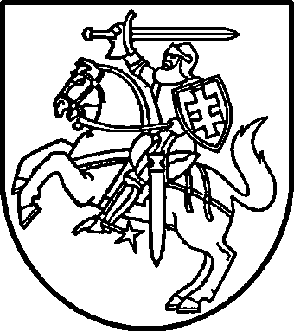 VALSTYBINIO SOCIALINIO DRAUDIMO FONDO VALDYBOSPRIE SOCIALINĖS APSAUGOS IR DARBO MINISTERIJOSDIREKTORIUSĮSAKYMASDĖL VALSTYBINIO SAVANORIŠKOJO SOCIALINIO DRAUDIMO SUTARČIŲ FORMŲ IR PRAŠYMO PAKEISTI VALSTYBINIAM SAVANORIŠKAJAM SOCIALINIAM PENSIJŲ DRAUDIMUI DEKLARUOJAMOS DRAUDŽIAMŲJŲ PAJAMŲ SUMOS DYDĮ PAVYZDINĖS FORMOS PATVIRTINIMO2015 m. birželio 19 d. Nr. V-310Vilnius1. T v i r t i n u pridedamas:1.1. Valstybinio savanoriškojo socialinio pensijų draudimo sutarties formą;1.2. Valstybinio savanoriškojo socialinio draudimo ligos pašalpai sutarties formą;1.3. Valstybinio savanoriškojo socialinio draudimo ligos ir motinystės pašalpoms sutarties formą;1.4. Prašymo pakeisti valstybiniam savanoriškajam socialiniam pensijų draudimui deklaruojamos draudžiamųjų pajamų sumos dydį pavyzdinę formą.2. P r i p a ž į s t u netekusiu galios Valstybinio socialinio draudimo fondo valdybos prie Socialinės apsaugos ir darbo ministerijos direktoriaus 2014 m. birželio 25 d. įsakymą Nr. V-395 „Dėl valstybinio savanoriškojo socialinio draudimo sutarčių formų patvirtinimo“. 3. N u s t a t a u, kad šio įsakymo 1 ir 2 punktai įsigalioja 2015 m. liepos 28 d. 4. Į p a r e i g o j u:4.1. Valstybinio socialinio draudimo fondo valdybos prie Socialinės apsaugos ir darbo ministerijos (toliau - Fondo valdyba) Teisės skyrių šį įsakymą pateikti Teisės aktų registrui;4.2. Fondo valdybos Klientų aptarnavimo metodikos ir informavimo skyrių šį įsakymą paskelbti Valstybinio socialinio draudimo fondo administravimo įstaigų intraneto ir Fondo valdybos interneto svetainėse; 4.3. Fondo valdybos Informacinės sistemos eksploatavimo ir informacijos valdymo skyrių šį įsakymą išsiųsti Fondo valdybos direktoriaus pavaduotojams, Fondo valdybos skyriams, Valstybinio socialinio draudimo fondo valdybos teritoriniams skyriams ir kitoms Valstybinio socialinio draudimo fondo administravimo įstaigoms. Direktorius 									Mindaugas SinkevičiusForma patvirtintaValstybinio socialinio  draudimo fondovaldybos prie Socialinės apsaugos ir darbo ministerijos direktoriaus2015 m. birželio 19 d. įsakymu Nr. V-310(Valstybinio savanoriškojo socialinio pensijų draudimo sutarties forma)VALSTYBINIO SAVANORIŠKOJO SOCIALINIO PENSIJŲ DRAUDIMOS U T A R T I S20 __ m. _____________ d. Nr. _____Biudžetinė įstaiga Valstybinio socialinio draudimo fondo valdybos ________________ skyrius (toliau – Fondo valdybos teritorinis skyrius), atstovaujama ____________________________ ,(pareigos, vardas ir pavardė)veikiančio (-ios) pagal ________________________________________________________________(Fondo valdybos teritorinio skyriaus nuostatai, įgaliojimas ar kitas dokumentas, kurio pagrindu__________________________________________________________________________________ ,asmuo atstovauja Fondo valdybos teritoriniam skyriui)ir asmuo ___________________________________________________ (toliau – apsidraudęs asmuo),(vardas ir pavardė)(toliau – šalys) sudarė šią sutartį dėl valstybinio savanoriškojo socialinio pensijų draudimo (toliau – draudimo sutartis):1. Apsidraudęs asmuo, susipažinęs su Valstybinio savanoriškojo socialinio pensijų draudimo taisyklėmis, patvirtintomis Lietuvos Respublikos Vyriausybės 2000 m. kovo 23 d. nutarimu Nr. 339 „Dėl Valstybinio savanoriškojo socialinio pensijų draudimo taisyklių patvirtinimo“, d r a u d ž i a s i (kas nereikalinga, išbraukti):a) valstybinių socialinio draudimo pensijų pagrindinei daliai;b) valstybinių socialinio draudimo pensijų papildomai daliai; c) valstybinių socialinio draudimo pensijų pagrindinei ir papildomai dalimsir  į s i p a r e i g o j a:1.1. Apskaičiuoti ir sumokėti einamojo ketvirčio valstybinio savanoriškojo socialinio pensijų draudimo įmokas (toliau – įmokos) į asmens pasirinktą Valstybinio socialinio draudimo fondo valdybos prie Socialinės apsaugos ir darbo ministerijos (toliau – Fondo valdyba) Fondo lėšų surenkamąją sąskaitą (surenkamųjų sąskaitų sąrašas skelbiamas Fondo valdybos interneto tinklalapyje www.sodra.lt) ne vėliau kaip iki kito ketvirčio pirmojo mėnesio 15 dienos (kas nereikalinga, išbraukti):1.1.1. Mokėti 50 proc. bazinės pensijos dydžio mėnesio įmokas; 1.1.2. Mokėti 15 proc. dydžio mėnesio įmokas (įmokos kodas „269“), apskaičiuojant jas nuo minimaliosios mėnesinės algos dydžio;1.1.3. Mokėti 15 proc. dydžio mėnesio įmokas (įmokos kodas „269“), apskaičiuojant jas nuo einamųjų metų draudžiamųjų pajamų dydžio;1.1.4. Mokėti 15 proc. dydžio mėnesio įmokas (įmokos kodas „269“), apskaičiuojant jas nuo valstybiniam savanoriškajam socialiniam draudimui deklaruojamos draudžiamųjų pajamų sumos ________________ Eur (ne mažesnės negu nustatyta minimalioji mėnesinė alga ir ne didesnės negu nustatytas einamųjų metų draudžiamųjų pajamų dydis. Šis dydis asmens pageidavimu gali būti keičiamas nuo asmens prašyme nurodytos datos, kuri turi būti mėnesio pirmoji diena.)1.2. Sumokėti Lietuvos Respublikos valstybinio socialinio draudimo įstatyme nustatyto dydžio delspinigius (jei, esant Fondo valdybos teritorinio skyriaus direktoriaus rašytiniam leidimui, bus mokamos laiku nesumokėtos įmokos už praėjusį laiką; įmokų kodai „268“ ir „272“).1.3. Pranešti Fondo valdybos teritoriniam skyriui, kai yra privalomai draudžiamas socialiniu pensijų draudimu kitoje Europos Sąjungos valstybėje narėje, Europos ekonominės erdvės valstybėje, Šveicarijos Konfederacijoje ar kitoje valstybėje pagal Lietuvos Respublikos ir kitos valstybės sudarytą tarptautinę sutartį socialinės apsaugos srityje.2. Fondo valdybos teritorinis skyrius į s i p a r e i g o j a: 2.1. Laikotarpį, už kurį mokėtos įmokos, įskaityti į apsidraudusio asmens valstybinio socialinio pensijų draudimo stažą, o sumas, nuo kurių šis asmuo mokėjo įmokas papildomai pensijos daliai gauti, įskaityti į apsidraudusio asmens draudžiamąsias pajamas.2.2. Apsidraudusiam asmeniui tapus draudžiamu privalomuoju pensijų draudimu pagal Lietuvos Respublikos valstybinio socialinio draudimo įstatymo 4 straipsnio 5 dalį, apskaičiuoti einamojo ketvirčio įmokas ir apsidraudusiam asmeniui raštu nurodyti reikiamų sumokėti įmokų sumą iki kito ketvirčio pirmojo mėnesio 15 dienos likus ne mažiau kaip 5 darbo dienoms.2.3. Raštu (jei apsidraudęs asmuo yra nurodęs elektroninio pašto adresą – tuo elektroninio pašto adresu) per mėnesį pranešti apsidraudusiam asmeniui apie įsigaliojusius teisės aktus, kuriais keičiami draudimo sutarties sąlygų ir (ar) tvarkos reguliavimas, einamųjų metų draudžiamųjų pajamų, minimaliosios mėnesinės algos ir (ar) valstybinės socialinio draudimo bazinės pensijos dydžiai, ir nustatytas naujas pensijų garantijas. Per Elektroninę gyventojų aptarnavimo sistemą (EGAS) apsidraudusiam asmeniui ši informacija pranešama EGAS priemonėmis.3. Draudimo sutartis galioja nuo ______________ (įrašoma draudimo sutarties pasirašymo arba kita vėlesnė šalių nustatyta data) iki _______________ (metai, mėnuo, diena).4. Draudimo sutarties nutraukimo, jos vykdymo sustabdymo ir įmokų grąžinimo atvejai ir tvarka nustatyti Valstybinio savanoriškojo socialinio pensijų draudimo taisyklėse.5. Apsidraudęs asmuo, pateikęs prašymą ir laikydamasis draudimo sutarties 1.1.4 papunktyje nurodytų sąlygų, turi teisę vienašališkai keisti draudimo sutarties 1.1.4 papunktyje nurodytos valstybiniam savanoriškajam socialiniam draudimui deklaruojamos draudžiamųjų pajamų sumos dydį. 6. Draudimo sutarties terminas pratęsiamas neapibrėžtam laikui Valstybinio savanoriškojo socialinio pensijų draudimo taisyklėse nustatyta tvarka, jeigu apsidraudęs asmuo raštu nepraneša apie jos nutraukimą iki pirminės draudimo sutarties galiojimo pabaigos bei atitinka šiose taisyklėse nustatytas sąlygas.7. Draudimo sutartį šalys gali pakeisti tik raštišku šalių susitarimu.8. Ginčus dėl valstybinio savanoriškojo pensijų socialinio draudimo sprendžia Fondo valdyba. Apsidraudęs asmuo turi teisę jos sprendimą skųsti Lietuvos Respublikos teisės aktų nustatyta tvarka. 9. Draudimo sutarties šalis apie pasikeitusius duomenis (vardą, pavardę, gyvenamosios vietos adresą, elektroninio pašto adresą) praneša kitai šios sutarties šaliai raštu per 5 kalendorines dienas nuo duomenų pasikeitimo dienos.10. Draudimo sutartis surašyta dviem egzemplioriais lietuvių kalba, po vieną egzempliorių kiekvienai draudimo sutarties šaliai. Abu draudimo sutarties egzemplioriai turi vienodą juridinę galią.11. Šalių rekvizitai(vardas ir pavardė)                                                                                        (vardas ir pavardė)A. V.Dėl draudimo sutarties sąlygų ar jos administravimo tvarkos keitimo bei naujų pensijų garantijų, susijusių su įsigaliojusiais teisės aktais ir pan. klausimais, galite kreiptis “Sodros” informaciniu telefonu 1883. 	Forma patvirtintaValstybinio socialinio  draudimo fondo valdybos prie Socialinės apsaugos ir darbo ministerijos direktoriaus 2015 m. birželio 19 d.įsakymu Nr. V-310(Valstybinio savanoriškojo socialinio draudimo ligos ir motinystės pašalpoms sutarties forma) VALSTYBINIO SAVANORIŠKOJO SOCIALINIO DRAUDIMO LIGOS ir motinystės PAŠALPoms S U T A R T I S 20 __ m. _______________ d. Nr._____Biudžetinė įstaiga Valstybinio socialinio draudimo fondo valdybos ________________ skyrius (toliau – Fondo valdybos teritorinis skyrius), atstovaujama _________________________________ , (vadovo ar kito atstovo pareigos, vardas ir pavardė) veikiančio (-ios) pagal ___________________________________________________________________ , (Fondo valdybos teritorinio skyriaus nuostatai, įgaliojimas ar kitas dokumentas, kurio _______________________________________________________________________________________pagrindu asmuo atstovauja Fondo valdybos teritoriniam skyriui)ir asmuo _________________________________________________ (toliau – apsidraudęs asmuo), (vardas ir pavardė)(toliau – šalys) sudarė šią sutartį valstybinio savanoriškojo socialinio draudimo ligos ir motinystės pašalpoms (toliau – draudimo sutartis) gauti:1. Apsidraudęs asmuo, susipažinęs su Valstybinio savanoriškojo socialinio draudimo ligos ir motinystės pašalpoms taisyklėmis, patvirtintomis Lietuvos Respublikos Vyriausybės 1997 m. spalio 28 d. nutarimu Nr. 1191 „Dėl Valstybinio savanoriškojo socialinio draudimo ligos ir motinystės pašalpoms patvirtinimo“ (toliau - Taisyklės), į s i p a r e i g o j a:1.1. Sumokėti einamojo ketvirčio valstybinio savanoriškojo socialinio draudimo ligos ir motinystės pašalpoms įmokas (toliau – įmokos) į apsidraudusio asmens pasirinktą Valstybinio socialinio draudimo fondo valdybos prie Socialinės apsaugos ir darbo ministerijos (toliau – Fondo valdyba) Fondo lėšų surenkamąją sąskaitą (surenkamųjų sąskaitų sąrašas skelbiamas Fondo valdybos interneto tinklalapyje www.sodra.lt) ne vėliau kaip iki einamojo ketvirčio paskutinės darbo dienos (įmokos kodas „270“).1.2. Mokėti ___________________ Eur dydžio mėnesio įmokas.1.3. Ne vėliau kaip per 10 darbo dienų nuo privalomojo draudimo ligos ir motinystės socialiniu draudimu kitoje Europos Sąjungos (toliau – ES) valstybėje narėje, Europos ekonominės erdvės (toliau – EEE) valstybėje, Šveicarijos Konfederacijoje ar kitoje valstybėje pagal Lietuvos Respublikos ir kitos valstybės sudarytą tarptautinę sutartį socialinės apsaugos srityje, pradžios datos pranešti Fondo valdybos teritoriniam skyriui apie šį draudimą.1.4. Grąžinti nepagrįstai gautą ligos ar motinystės pašalpos sumą, jeigu pateikta klaidinanti informacija arba pažeisti sutartyje išvardinti įsipareigojimai. 2. Fondo valdybos teritorinis skyrius į s i p a r e i g o j a: 2.1. Skirti Taisyklėse nustatyto dydžio ligos ir motinystės pašalpas pagal elektroninius nedarbingumo pažymėjimus ar elektroninius nėštumo ir gimdymo atostogų pažymėjimus, išduotus vadovaujantis Elektroninių nedarbingumo pažymėjimų bei elektroninių nėštumo ir gimdymo atostogų pažymėjimų išdavimo taisyklėmis, patvirtintomis Lietuvos Respublikos sveikatos apsaugos ministro ir Lietuvos Respublikos socialinės apsaugos ir darbo ministro 2005 m. birželio 30 d. įsakymu Nr. V-533 / A1-189 „Dėl teisės aktų, susijusių su elektroniniais nedarbingumo pažymėjimais bei elektroniniais nėštumo ir gimdymo atostogų pažymėjimais, patvirtinimo“, ir mokėti jas Taisyklėse nurodytą laikotarpį.2.2. Apsidraudusiam asmeniui ligos pašalpą mokėti tik paties apdraustojo ligos ar sužalojimo (traumos) atveju.2.3. Skirti ir mokėti ligos ir motinystės pašalpas, jeigu laikinasis nedarbingumas ar nėštumo ir gimdymo atostogos prasidėjo praėjus ne mažiau kaip šešiems mėnesiams po draudimo sutarties įsigaliojimo ir už šį laikotarpį sumokėtos įmokos.2.4. Išmokėti ligos ir motinystės pašalpas vadovaujantis ligos ir motinystės socialinį draudimą reglamentuojančių teisės aktų nuostatomis.3. Sumokėtos įmokos negrąžinamos. Įmokų dydis per kalendorinius metus nekeičiamas.4. Draudimo sutartis įsigalioja 20 ___ m. ________________ mėn. ______ d. (įrašoma draudimo sutarties pasirašymo arba kita vėlesnė šalių nustatyta data).5. Draudimo sutartis sudaroma vieneriems kalendoriniams metams. Draudimo sutarties galiojimas pratęsiamas kitiems kalendoriniams metams, jei apsidraudęs asmuo prieš mėnesį iki šios sutarties galiojimo pabaigos raštu nepareiškia apie jos nutraukimą. 6. Draudimo sutartis nutraukiama:6.1. Fondo valdybos teritorinio skyriaus iniciatyva, jeigu nesumokėtos įmokos už du ketvirčius. 6.2. Kai apdraustasis asmuo pripažįstamas nedarbingu arba iš dalies darbingu, taip pat kai apdraustajam asmeniui sukanka senatvės pensijos amžius.6.3. Kai draudimo sutartis, sustabdyta dėl to, kad apsidraudęs asmuo privalomai draudžiamas ligos ir motinystės socialiniu draudimu Lietuvoje Lietuvos Respublikos valstybinio socialinio draudimo įstatymo 4 straipsnio 1, 2 ar 5 dalies pagrindais, neatnaujinama per 12 mėnesių nuo jos sustabdymo. 6.4. Kai apsidraudęs asmuo yra privalomai draudžiamas ligos ir/ar motinystės socialiniu draudimu Lietuvos Respublikoje ar kitoje ES valstybėje narėje, EEE valstybėje, Šveicarijos Konfederacijoje ar kitoje valstybėje pagal Lietuvos Respublikos ir kitos valstybės tarptautinę sutartį socialinės apsaugos srityje, išskyrus 6.3 papunktyje nurodytą atvejį. 6.5. Pasikeitus teisės aktų, reglamentuojančių valstybinį savanoriškąjį socialinį draudimą ligos ar motinystės pašalpoms, sąlygoms, kai dėl to būtina nutraukti draudimo sutartį.6.6. Apsidraudusio asmens iniciatyva, įspėjus Fondo valdybos teritorinį skyrių raštu prieš vieną mėnesį iki draudimo sutarties nutraukimo.7. Laikotarpiai, už kuriuos sumokėtos įmokos, taip pat pašalpų gavimo laikotarpiai neįskaitomi į valstybinio socialinio draudimo stažą, o draudimo sumos ir pašalpų sumos neįskaitomos į draudžiamąsias pajamas valstybinio socialinio draudimo išmokoms skirti.8. Draudimo sutartį šalys gali pakeisti tik raštišku šalių susitarimu. 9. Ginčus dėl valstybinio savanoriškojo socialinio draudimo ligos ir motinystės pašalpoms sprendžia Fondo valdyba. Apsidraudęs asmuo turi teisę jos sprendimą skųsti Lietuvos Respublikos teisės aktų nustatyta tvarka.10. Draudimo sutarties šalis apie pasikeitusius duomenis (vardą, pavardę, gyvenamosios vietos, elektroninio pašto adresą) praneša kitai šios sutarties šaliai raštu per 5 kalendorines dienas nuo duomenų pasikeitimo dienos.11. Draudimo sutartis surašyta dviem egzemplioriais lietuvių kalba, po vieną egzempliorių kiekvienai draudimo sutarties šaliai. Abu draudimo sutarties egzemplioriai turi vienodą juridinę galią.12. Šalių rekvizitaiA.V.Dėl draudimo sutarties sąlygų ar jos administravimo tvarkos keitimo bei kitų garantijų ligos ar motinystės atvejais ir pan. klausimais, galite kreiptis “Sodros” informaciniu telefonu 1883. 	Forma patvirtintaValstybinio socialinio draudimo fondo valdybos prie Socialinės apsaugos ir darbo ministerijos direktoriaus2015 m. birželio 19 d. įsakymu Nr. V-310(Valstybinio savanoriškojo socialinio draudimo ligos pašalpai sutarties forma) VALSTYBINIO SAVANORIŠKOJO SOCIALINIO DRAUDIMO LIGOS PAŠALPai S U T A R T I S20 __ m. _______________ d. Nr._____Biudžetinė įstaiga Valstybinio socialinio draudimo fondo valdybos ________________ skyrius (toliau – Fondo valdybos teritorinis skyrius), atstovaujama ____________________________,(vadovo ar kito atstovo pareigos, vardas ir pavardė) veikiančio (-ios) pagal _______________________________________________________________ (Fondo valdybos teritorinio skyriaus nuostatai, įgaliojimas ar kitas dokumentas, kurio _________________________________________________________________________________ , pagrindu asmuo atstovauja Fondo valdybos teritoriniam skyriui)ir asmuo _________________________________________________ (toliau – apsidraudęs asmuo),            (vardas ir pavardė)(toliau – šalys) sudarė šią sutartį dėl valstybinio savanoriškojo socialinio draudimo ligos pašalpai (toliau – draudimo sutartis) gauti:1. Apsidraudęs asmuo, susipažinęs su Valstybinio savanoriškojo socialinio draudimo ligos ir motinystės pašalpoms taisyklėmis, patvirtintomis Lietuvos Respublikos Vyriausybės 1997 m. spalio 28 d. nutarimu Nr. 1191 „Dėl Valstybinio savanoriškojo socialinio draudimo ligos ir motinystės pašalpoms patvirtinimo“ (toliau - Taisyklės), į s i p a r e i g o j a:1.1. Sumokėti einamojo ketvirčio valstybinio savanoriškojo socialinio draudimo ligos pašalpoms įmokas (toliau – įmokos) į apsidraudusio asmens pasirinktą Valstybinio socialinio draudimo fondo valdybos prie Socialinės apsaugos ir darbo ministerijos (toliau – Fondo valdyba) Fondo lėšų surenkamąją sąskaitą (surenkamųjų sąskaitų sąrašas skelbiamas Fondo valdybos interneto tinklalapyje www.sodra.lt) ne vėliau kaip iki einamojo ketvirčio paskutinės darbo dienos (įmokos kodas „270“).1.2. Mokėti _____________ Eur dydžio mėnesio įmokas.1.3. Ne vėliau kaip per 10 darbo dienų nuo privalomojo draudimo ligos socialiniu draudimu kitoje Europos Sąjungos (toliau – ES) valstybėje narėje, Europos ekonominės erdvės (toliau – EEE) valstybėje, Šveicarijos Konfederacijoje ar kitoje valstybėje pagal Lietuvos Respublikos ir kitos valstybės sudarytą tarptautinę sutartį socialinės apsaugos srityje, pradžios datos pranešti Fondo valdybos teritoriniam skyriui apie šį draudimą.1.4. Grąžinti nepagrįstai gautą ligos pašalpos sumą, jeigu pateikta klaidinanti informacija arba pažeisti sutartyje išvardinti įsipareigojimai. 2. Fondo valdybos teritorinis skyrius į s i p a r e i g o j a: 2.1. Skirti Taisyklėse nustatyto dydžio ligos pašalpas pagal elektroninius nedarbingumo pažymėjimus, išduotus vadovaujantis Elektroninių nedarbingumo pažymėjimų bei elektroninių nėštumo ir gimdymo atostogų pažymėjimų išdavimo taisyklėmis, patvirtintomis Lietuvos Respublikos sveikatos apsaugos ministro ir Lietuvos Respublikos socialinės apsaugos ir darbo ministro 2005 m. birželio 30 d. įsakymu Nr. V-533/A1-189 „Dėl teisės aktų, susijusių su elektroniniais nedarbingumo pažymėjimais bei elektroniniais nėštumo ir gimdymo atostogų pažymėjimais, patvirtinimo“, ir mokėti jas Taisyklėse nurodytą laikotarpį.2.2. Apsidraudusiam asmeniui ligos pašalpą mokėti tik paties apdraustojo ligos ar sužalojimo (traumos) atveju.2.3. Skirti ir mokėti ligos pašalpą, jeigu laikinasis nedarbingumas prasidėjo praėjus ne mažiau kaip  šešiems mėnesiams po draudimo sutarties įsigaliojimo ir už šį laikotarpį sumokėtos įmokos.2.4. Išmokėti ligos pašalpą vadovaujantis ligos ir motinystės socialinį draudimą reglamentuojančių teisės aktų nuostatomis. 3. Sumokėtos įmokos negrąžinamos. Įmokų dydis per kalendorinius metus nekeičiamas.4. Draudimo sutartis įsigalioja 20 ___ m. ______________ mėn. ____ d. (įrašoma draudimo sutarties pasirašymo arba kita vėlesnė šalių nustatyta data).5. Draudimo sutartis sudaroma vieneriems kalendoriniams metams. Draudimo sutarties galiojimas pratęsiamas kitiems kalendoriniams metams, jei apsidraudęs asmuo prieš mėnesį iki šios sutarties galiojimo pabaigos raštu nepareiškia apie jos nutraukimą. 6. Draudimo sutartis nutraukiama:6.1. Fondo valdybos teritorinio skyriaus iniciatyva, jeigu nesumokėtos įmokos už du ketvirčius. 6.2. Kai apdraustasis asmuo pripažįstamas nedarbingu arba iš dalies darbingu, taip pat kai apdraustajam asmeniui sukanka senatvės pensijos amžius.6.3. Kai draudimo sutartis, sustabdyta dėl to, kad apsidraudęs asmuo privalomai draudžiamas ligos ir motinystės socialiniu draudimu Lietuvoje Lietuvos Respublikos valstybinio socialinio draudimo įstatymo 4 straipsnio 1 ar 2 dalies pagrindais, neatnaujinama per 12 mėnesių nuo jos sustabdymo. 6.4. Kai apsidraudęs asmuo yra privalomai draudžiamas ligos socialiniu draudimu Lietuvos Respublikoje ar kitoje ES valstybėje narėje, EEE valstybėje, Šveicarijos Konfederacijoje ar kitoje valstybėje pagal Lietuvos Respublikos ir kitos valstybės tarptautinę sutartį socialinės apsaugos srityje, išskyrus 6.3 papunktyje nurodytą atvejį. 6.5. Pasikeitus teisės aktų, reglamentuojančių valstybinį savanoriškąjį socialinį draudimą ligos pašalpoms, sąlygoms, kai dėl to būtina nutraukti draudimo sutartį.6.6. Apsidraudusio asmens iniciatyva, įspėjus Fondo valdybos teritorinį skyrių raštu prieš vieną mėnesį iki draudimo sutarties nutraukimo.7. Laikotarpiai, už kuriuos sumokėtos įmokos, taip pat pašalpų gavimo laikotarpiai neįskaitomi į valstybinio socialinio draudimo stažą, o draudimo sumos ir pašalpų sumos neįskaitomos į draudžiamąsias pajamas valstybinio socialinio draudimo išmokoms skirti.8. Draudimo sutartį šalys gali pakeisti tik raštišku šalių susitarimu. 9. Ginčus dėl valstybinio savanoriškojo socialinio draudimo ligos pašalpai sprendžia Fondo valdyba. Apsidraudęs asmuo turi teisę jos sprendimą skųsti Lietuvos Respublikos teisės aktų nustatyta tvarka.10. Draudimo sutarties šalis apie pasikeitusius duomenis (vardą, pavardę, gyvenamosios vietos, elektroninio pašto adresą) praneša kitai šios sutarties šaliai raštu per 5 kalendorines dienas nuo duomenų pasikeitimo dienos.11. Draudimo sutartis surašyta dviem egzemplioriais lietuvių kalba, po vieną egzempliorių kiekvienai draudimo sutarties šaliai. Abu draudimo sutarties egzemplioriai turi vienodą juridinę galią.12. Šalių rekvizitai(vardas ir pavardė)                                                                                        (vardas ir pavardė)A. V.Dėl draudimo sutarties sąlygų ar jos administravimo tvarkos keitimo bei kitų garantijų ligos ar traumos atvejais ir pan. klausimais, galite kreiptis “Sodros” informaciniu telefonu 1883. 	Forma patvirtintaValstybinio socialinio draudimo fondovaldybos prie Socialinės apsaugos ir darbo ministerijos direktoriaus2015 m. birželio 19 d. įsakymu Nr. V-310(Prašymo pakeisti valstybiniam savanoriškajam socialiniam pensijų draudimui deklaruojamos draudžiamųjų pajamų sumos dydį pavyzdinė forma)PRAŠYMASPAKEISTI VALSTYBINIAM SAVANORIŠKAJAM SOCIALINIAM PENSIJŲ DRAUDIMUI DEKLARUOJAMOS DRAUDŽIAMŲJŲ PAJAMŲ SUMOS DYDĮ Prašau nuo 20__-__-__ (nurodoma ne ankstesnė kaip kito mėnesio pirmoji diena) pakeisti valstybinio savanoriškojo socialinio pensijų draudimo 20__-__-__ sutarties Nr. __________ 1.1.4 papunktyje nurodytą valstybiniam savanoriškajam socialiniam pensijų draudimui deklaruojamos draudžiamųjų pajamų sumos dydį iš ________ Eur į ________ Eur (nurodomas ne mažesnis negu nustatytas minimaliosios mėnesinės algos dydis ir ne didesnis negu nustatytas einamųjų metų draudžiamųjų pajamų dydis).Valstybinio socialinio draudimo fondo valdybos_______________________________ skyriaus_______________________________________(apsidraudusio asmens vardas ir pavardė)Adresas: ___________________________________________________________________________Adresas: _______________________________ _______________________________________Juridinio asmens  kodas: ____________________Asmens kodas: ________________________Tel.: ____________________________________Faks.: ___________________________________Tel.: __________________________________Faks.: _________________________________El. paštas: _______________________________El. paštas: ______________________________(būtina, jei sutartis pasirašoma elektroniniu parašu)Direktorius/įgaliotas asmuo _________________(parašas)   ______________________________________Apsidraudęs asmuo ______________________(parašas)   _______________________________________ Valstybinio socialinio draudimo fondo valdybos________________________________ skyriaus__________________________________________(apsidraudusio asmens vardas ir pavardė)Adresas: ___________________________________________________________________________Adresas: __________________________________ __________________________________________Juridinio asmens  kodas: _____________________Asmens kodas (jei asmuo jo neturi – gimimo data): _______________________________________Tel.: _____________________________________Faks.: ____________________________________Tel.: ___________________________________Faks.: ___________________________________El. paštas: ________________________________El. paštas: _______________________________(būtina, jei sutartis pasirašoma elektroniniu parašu)Direktorius/įgaliotas asmuo __________________(parašas)   _________________________________________(vardas ir pavardė)Apsidraudęs asmuo ________________________(parašas)   __________________________________________(vardas ir pavardė)Valstybinio socialinio draudimo fondo valdybos______________________________ skyriaus________________________________________(apsidraudusio asmens vardas ir pavardė)Adresas: _____________________________________________________________________Adresas: ________________________________ ________________________________________Juridinio asmens  kodas: ____________________Asmens kodas: (jei asmuo jo neturi – gimimo data): _____________________________________Tel.: ____________________________________Faks.: ___________________________________Tel.: __________________________________Faks.: ________________________________El. paštas: _______________________________El. paštas: ______________________________(būtina, jei sutartis pasirašoma elektroniniu parašu)Direktorius/įgaliotas asmuo ________________(parašas)   _____________________________________Apsidraudęs asmuo ______________________(parašas)   ________________________________________ VardasPavardėAsmens kodas (jei asmens kodas nesuteiktas – gimimo data)Adresas korespondencijaiAdresas korespondencijaiAdresas korespondencijaiAdresas korespondencijaiAdresas korespondencijaiAdresas korespondencijaiAdresas korespondencijaiAdresas korespondencijaiAdresas korespondencijaiAdresas korespondencijaiAdresas korespondencijaiAdresas korespondencijaiTelefono numerisTelefono numerisTelefono numerisTelefono numerisTelefono numerisTelefono numerisTelefono numerisTelefono numerisTelefono numerisTelefono numerisTelefono numerisTelefono numerisElektroninio pašto adresasElektroninio pašto adresasElektroninio pašto adresasElektroninio pašto adresasElektroninio pašto adresasElektroninio pašto adresasElektroninio pašto adresasElektroninio pašto adresasElektroninio pašto adresasElektroninio pašto adresasElektroninio pašto adresasElektroninio pašto adresasValstybinio socialinio draudimo fondo valdybosValstybinio socialinio draudimo fondo valdybosskyriuiskyriui20--Pareiškėjas (jo įgaliotas asmuo)____________________________________________(parašas)(vardas ir pavardė)Prašymą priėmė____________________________________________________________________(pareigų pavadinimas)(parašas)(vardas ir pavardė)